BAS, Supervision and ManagementBAS SMANPurpose The Bachelor of Applied Science (BAS) in Supervision and Management program is designed to prepare individuals as managerial and supervisory personnel in a variety of professions. The program provides a career and educational pathway for students who have earned an Associate in Science degree in business, accounting, or other professional and technical disciplines. This degree also provides an excellent opportunity for individuals with an Associate in Arts degree and interest or experience in acquiring leadership, business, management, and supervisory skills for professional development.Program StructureThe BAS in Supervision and Management program includes courses in leadership, strategic planning, accounting, finance and budgeting, human resource management, business ethics, marketing and international business. Elective choices include additional courses in management, information technology, entrepreneurship, and accounting. Courses are offered in online or blended formats, with most courses offered in an accelerated eight-week fashion, to accommodate students' various schedules and learning preferences.Degree Requirements: 120 Credit HoursGeneral Education Core Requirements: minimum of 36 Credit Hours Additional Lower Division Program Requirements: minimum of 42 Credit HoursBaccalaureate Program Requirements: 42 Credit Hours Admission Requirements Applicants must apply for admission and be accepted to Edison State College. Official transcripts from all previously attended colleges or universities must be sent directly to the Office of the Registrar.Applicants must have a minimum cumulative grade point average of 2.0 on a 4.0 scale.Applicants must have earned an:Associate in Science degree from any regionally accredited college or university, as defined by State Board of Education rule, with a minimum of 60 credit hours, OR  Associate in Arts degree, which includes the completion of the State of Florida General Education Core Requirements. Students with a minimum of 60 hours, with all general education and prerequisite courses completed, may also apply for admission.Students are encouraged to apply for admission during the term in which they will complete their Associate degree program.Applicants not meeting stated admission criteria may petition for program admittance if they feel there are mitigating circumstances. Applicants must submit an official petition form to the Office of the Registrar.Requirements to Enroll in Baccalaureate (3000 or 4000) CoursesUpon admission to the BAS program, students must attend a required orientation session prior to enrollment in baccalaureate courses.Students must complete ENC 1101 - Composition I, ENC 1102 - Composition II, and three credit hours of approved mathematics prior to enrollment in any baccalaureate courses (3000 or 4000 level) with a grade of C or higher. (Refer to the Associate in Arts Degree General Education Program Guide, AA).Students must complete MAN 2021 - Management Principles, during the first term of enrollment if not previously completed.Students must meet program criteria, defined below, prior to enrollment in MAN 4915 - Management Capstone. MAN 4915 must be completed through Edison State College and is not eligible for cross-enrollment.Cross-enrollment approval: Baccalaureate degree seeking students must obtain prior approval to cross enroll (as a transient student) in courses intended to fulfill baccalaureate program requirements. Approval will be determined by the appropriate dean in collaboration with program faculty. Students initiate this process using Florida Virtual Campus: www.flvc.org.Students who have not fulfilled the State of Florida general education core requirements must complete them. Students who transfer to Edison State College with a previous Associate in Arts degree from a Florida community college or Baccalaureate degree from a regionally accredited institution are considered to have met the General Education component of the degree. Students are permitted to complete remaining general education courses while enrolled in the BAS program. However, prior to enrollment in MAN 4915 - Management Capstone, students must have all general education courses completed.Priority Application DeadlinesFall Term - August 1Spring Term - December 1Summer Term - April 1Graduation Requirements  Students must satisfactorily complete 120 credit hours to be eligible for graduation. For residency purposes, a minimum of 30 baccalaureate (3000 or 4000 level) program credit hours required for graduation must be completed at Edison State College. All other specific degree requirements must also be met. Credit awarded for Developmental Studies instruction may not be applied toward the total number of credits required for residency purposes or graduation.Students must complete the State of Florida General Education Core Requirements, including any assessment of General Education outcomes that are required by the College. Transfer courses will be reviewed for equivalency. Students who transfer to Edison State College with a previous Associate in Arts degree from a Florida College or baccalaureate degree from a regionally accredited institution are considered to have met the General Education component of the degree.Students must complete Florida's foreign language requirement prior to the completion of the baccalaureate degree. Students may meet this competency in one of three ways:Successful completion of two years of a single foreign language while in high school (official
high school transcripts must be submitted to the Office of Admissions)ORSuccessful completion of two semesters (8-10 credit hours) of a single foreign language in college (or through corresponding College Level Examination Program CLEP exams) OREdison State College may determine standards for review of non-traditional foreign language competence for languages not available through CLEP (in languages other than French, German, and Spanish)Students must fulfill all requirements of their program major.Students must achieve a cumulative grade point average of 2.0 or higher on a 4.0 scale.Students must earn a grade of C or higher in all baccalaureate (3000 or 4000 level) program requirements.Students must successfully complete the Capstone Post Course Exit Exam (minimum grade of 70%) as part of the fulfillment of the graduation requirement. Students must complete an application for graduation through the Office of the Registrar and enroll in the GRD 4000 course the semester in which they intend to graduate. Students must apply for graduation by the published deadline to be assured of final clearance for graduation, timely receipt of their diploma, and participation in the commencement ceremony. 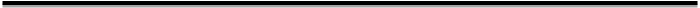 Many courses require prerequisites.  Click on each course’s name in the list below to check for prerequisites, minimum grade requirements, and other restrictions related to the course. Students must complete all prerequisites for a course prior to registering for it.General Education Core Requirements: minimum of 36 Credit HoursCommunication: 9 Credit HoursENC 1101 - Composition I - 3 credits ENC 1102 - Composition II - 3 creditsSPC 1017 - Fundamentals of Speech Communication - 3 creditsORSPC 2023 - Introduction to Public Speaking - 3 credits (Refer to the Associate in Arts Degree General Education Program Guide, AA)Humanities: 6 Credit HoursSelect two courses - one from Part A and one from Part B, or two from Part A. – 6 credits (Refer to the Associate in Arts Degree General Education Program Guide, AA)Social Sciences: 9 Credit HoursOne writing intensive course (Part A) - 3 credits ECO 2013 - Economics I - 3 credits*ECO 2023 - Economics II - 3 credits*(Refer to the Associate in Arts Degree General Education Program Guide, AA) * Required for BAS, Supervision and Management degree programMathematics: 6 Credit HoursTwo Approved Math Courses (College Algebra and Statistics recommended) (Refer to the Associates in Arts Degree General Education Program Guide, AA)Natural Sciences: 6 Credit hours with associated LabsTwo Approved Science Courses with associated Labs  (Refer to the Associate in Arts Degree General Education Program Guide, AA)Additional Lower Division Program Requirements: minimum of 42 Credit HoursMinimum of 42 credit hours of approved electives numbered 1000-4999, including:MAN 2021 - Management Principles - 3 credits**Must be completed within the first term of enrollment if not completed prior to admissionBaccalaureate Program Requirements: 42 Credit Hours Degree Core: 33 credit hoursACG 3024 - Accounting for Non-Accounting Majors - 3 creditsFIN 3400 - Financial Management I - 3 creditsGEB 4375 - Foundations of International Business - 3 creditsISM 3004 - Information Resources Management for Business - 3 creditsMAN 3120 - Organizational Behavior and Leadership - 3 creditsMAN 3301 - Human Resources Management - 3 creditsMAN 3303 - Leadership and Management Practices - 3 creditsMAN 4701 - Business Ethics and Society - 3 creditsMAN 4720 - Strategic Management and Organizational Policy - 3 credits * MAN 4915 - Management Capstone - 3 credits**MAR 3802 - Marketing for Managers - 3 credits* MAN 4720, Strategic Management and Organizational Policy, is recommended to be taken either in the term immediately before or in the same term as MAN 4915 is taken.**MAN 4915, Management Capstone, required final course, must be taken in the last semester and must be completed at Edison State College. It is strongly recommended to be taken with no more than one other course from the degree core list above.Baccalaureate Electives: 9 Credit HoursChoose 9 credit hours (three courses) from the following:ACG 3074 - Managerial Accounting for Non-Accounting Majors - 3 creditsACG 3103 - Intermediate Accounting - 3 creditsACG 3113 - Intermediate Accounting II - 3 creditsACG 3341 - Cost Accounting - 3 creditsENT 3003 - Introduction to Entrepreneurship - 3 creditsENT 4004 - Entrepreneurship II - 3 creditsFIN 3414 - Financial Management II - 3 creditsISM 3113 - Systems Analysis and Design - 3 creditsISM 4153 - Enterprise Information Systems - 3 creditsISM 4220 - Distributed Information Systems - 3 creditsMAN 3046 - Leadership and Team Development - 3 creditsMAN 3081 - Introduction to E-Business - 3 creditsMAN 3504 - Operations and Supply Chain Management - 3 creditsMAN 3641 - Organizational Research - 3 creditsMAN 4113 - Understanding and Managing Diversity - 3 creditsMAN 4402 - Employment Laws and Regulations for Human Resources - 3 creditsMNA 3037 - Project Management and Planning - 3 creditsMNA 3039 - Project Management Certification - 3 creditsAny additional baccalaureate (3000 or 4000 level) course in ACG, ENT, FIN, ISM, MAN, MNA, PAD or *HSA. *Please note HSA 3383 is the only course available for students who are not enrolled in the BAS Cardiopulmonary Sciences Program.Total Degree Requirements:  120 Credit HoursInformation is available online at: http://www.edison.edu/academics/ or on the School of Business and Technology Home Page at: http://www.edison.edu/sobt